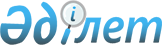 Зеренді аудандық мәслихатының 2017 жылғы 25 желтоқсандағы № 18-149 "Сот шешімімен Зеренді ауданының коммуналдық меншігіне түскен болып танылған иесіз қалдықтарды басқару қағидаларын бекіту туралы" шешімінің күші жойылды деп тану туралыАқмола облысы Зеренді аудандық мәслихатының 2021 жылғы 28 шілдедегі № 9-62 шешімі. Қазақстан Республикасының Әділет министрлігінде 2021 жылғы 3 тамызда № 23825 болып тіркелді
      Қазақстан Республикасының "Құқықтық актілер туралы" Заңының 27-бабына сәйкес, Зеренді аудандық мәслихаты ШЕШТІ:
      1. Зеренді аудандық мәслихатының "Сот шешімімен Зеренді ауданының коммуналдық меншігіне түскен болып танылған иесіз қалдықтарды басқару қағидаларын бекіту туралы" 2017 жылғы 25 желтоқсандағы № 18-149 (Нормативтік құқықтық актілерді мемлекеттік тіркеу тізілімінде № 6328 тіркелген) шешімінің күші жойылды деп танылсын.
      2. Осы шешім алғашқы ресми жарияланған күнінен кейін күнтізбелік он күн өткен соң қолданысқа енгізіледі.
					© 2012. Қазақстан Республикасы Әділет министрлігінің «Қазақстан Республикасының Заңнама және құқықтық ақпарат институты» ШЖҚ РМК
				
      Зеренді аудандық
мәслихатының хатшысы

К.Аугалиев
